Bevan Hodder                 Stunt PerformerAmerican mobile:  (818)2744894New Zealand mobile:  027-396-7016New Zealand Home:     09-422-4067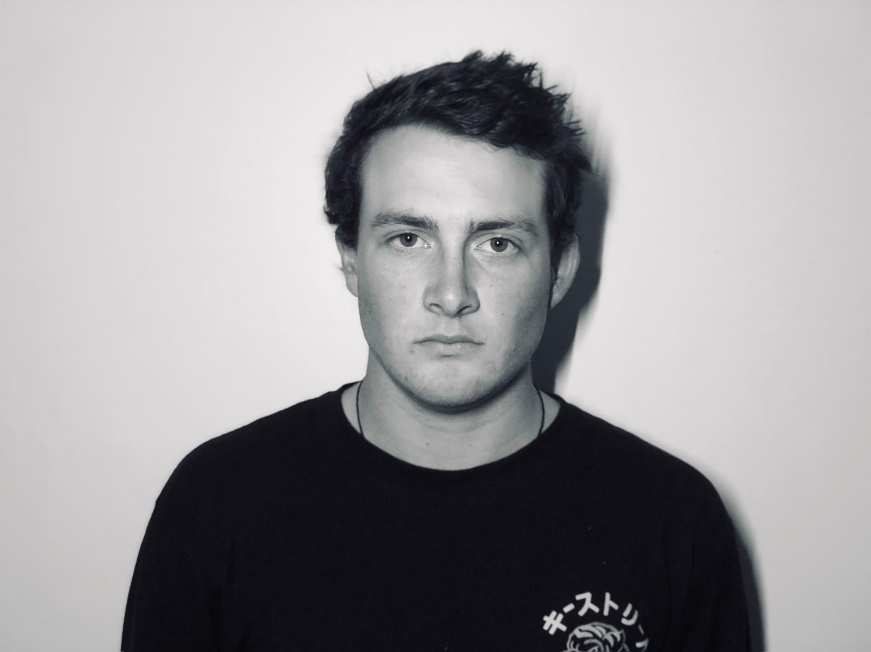 Email: Bevan.hodder@hotmail.comQualifications / Skills / TrainingPADI Open Water Dive Certificate, DriveRush Level 4, First Aid Level 1Air Ram, High Falls, Full Body Fire Burns, Aerial/Wire Work, Stunt Fighting, Basic Parkour/Gymnastics, Basic Motorcycle DrivingFilm Credits & ExperienceDOB02/05/1997Dress or Suit Size92 Jacket, 82 PantHeight174 cmEye ColourHazelWeight69kgHair ColourBrownChest/Waist/Hip95cm / 75cm / 84cmShoe Size8 nz / 9 usa / 42eu(Project Name)(Position in Film)(Year)(Feature/TV/Short)LuminariesStunt performerApril 2019TVRunaway millionaires Stunt performerDecember 2018Feature FilmBrokenwood MysteriesStunt Double/performerJune 2018TVGuns AkimboStunt PerformerMay 2018Feature FilmFresh EggsStunt PerformerApril 2018TV           Be FaithfulStunt PerformerAug 2017Short filmAsh vs Evil Dead S3 Stunt PerformerJune 2017TV Shannara Chronicles S2Stunt PerformerMarch-May 2017TVPower RangersStunt performer2016-2019TVDear MurdererStunt double/performerSept, 2016TVWestside S2Gang member / stunt performer Oct, 2015TV